REQUERIMENTO Nº 306/2015Requer Voto de Pesar pelo falecimento da SRA. ILDA CLARA MACHADO AMARAL, ocorrido recentemente. Senhor Presidente, Nos termos do Art. 102, Inciso IV, do Regimento Interno desta Casa de Leis, requeiro a Vossa Excelência que se digne a registrar nos Anais desta Casa de Leis voto de profundo pesar pelo falecimento da Sra. Ilda Clara Machado Amaral, ocorrido no último dia 08 de março. Requeiro, ainda, que desta manifestação seja dada ciência aos seus familiares, encaminhando cópia do presente à Rua Vidal de Negreiros, 6, Vila Siqueira Campos, nesta cidade.Justificativa:A Sra. Ilda Clara Machado Amaral tinha 70 anos de idade e era viúva de Luiz Reis Machado Amaral e deixou os filhos Luis, Marta, José e Maísa.Benquista por todos os familiares e amigos, seu passamento causou grande consternação e saudades; todavia, sua memória há de ser cultuada por todos que em vida a amaram.Que Deus esteja presente nesse momento de separação e dor, para lhes dar força e consolo.É, pois, este o Voto, através da Câmara de Vereadores, em homenagem póstuma e em sinal de solidariedade.Plenário “Dr. Tancredo Neves”, em 09 de março de 2015. José Antonio FerreiraDr. José                                              -vereador-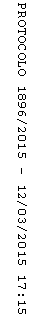 